We’re Learning About BlendsLearning about blends helps us to spell words correctly and increases our vocabulary.Words that begin with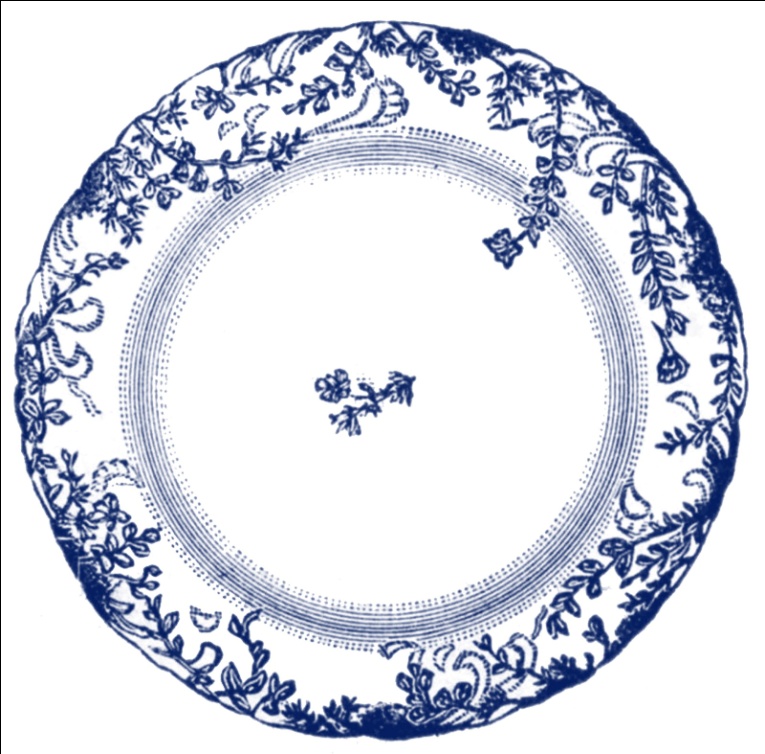 pl 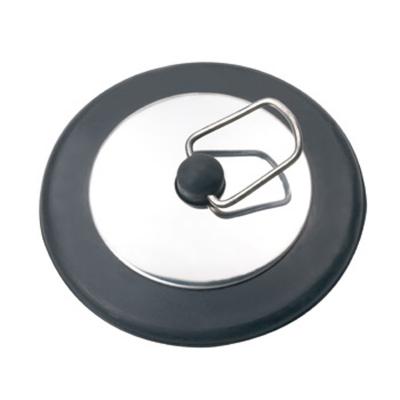 What words have a ‘pl’ blend?Would a dictionary help?What words have a ‘pl’ blend?Word Search for ‘pl’ Blend WordsMake a Flip BookMy friends and I play pirates,We make great pirate ships.We walk the plank, and wave our flags,and laugh when someone slips...Plop!plainplaceplanplateplantplayplanetplumplugplusplentypleaseK P X Z E R L H M C P J G X LX H L Y Z S X J T L C F A P YL A K A Z Y C S A E T U M L TJ J H A C T A N O B N F A A NP L A I N E T L J A F A S T ET V D B P D E L P G E F L E LL G B Y M U U W U R Q G P P PE C D N A E Z L N P J P Y N BD P F P S A P Q H C U B C O AQ T Q A Z R I S D A B M G T BE L E R X U D Y J X L M N D VE L A K F T P C Y G N A L P MP L U S D Q M U L B X G X K UC O U O P C D C N D Y W U A LM A K C R K O D F W A D K H PPLAINPLACEPLANPLATEPLANTPLAYPLANETPLUMPLUGPLUSPLENTYPLEASEpl Words you can do(Verbs) Words that are something(Nouns)Words that describe something(Adjectives)Not sure